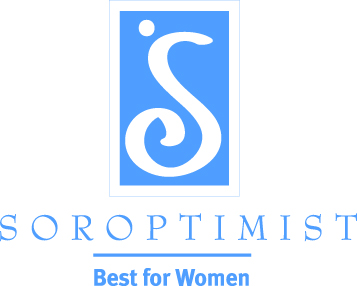 Soroptimist International of the Americas会員獲得のヒント：　「夢を生きるを通じて知名度を上げ、会員を獲得する」女性と女児が夢を生きるのを支援する、あなたのクラブの活動を補う方法をお探しですか？ 「夢を生きるを通じて知名度を上げる」をモットーに採用した、カリフォルニア州SI/リオ・ヴィスタの2013－2014年期会長のヴェラ・スナダさんからヒントをもらいましょう。SIAのliveyourdream.orgのゴールの一つは、クラブが楽しく感動的な方法で、ソロプチミストの知名度を高めるのを助けることです。「夢を生きる」のコンセプトを紹介された人が、少なくとも、クラブの広義のネットワークに加わってくれることを目指しています。SI/リオ・ヴィスタの会員は、夏の間、女性と女児のためによりよい世界を作ることを夢見ている同じ志を持った人々を結びつけるために、地域社会のあちこちで「夢を生きる」ポストカードを配布しました。「夢を生きる」アートコンテスト、「夢を生きる」美術展、リオ・ヴィスタのバス・ダービー・パレードでのソロプチミスト「夢を生きる」フロート（山車）など、さまざまな広報イベントを活用して、SI/リオ・ヴィスタは、クラブのフェイスブック・ページとウェブサイトを訪れる人を増やし、地域イベントへの参加者も増やし、表彰プログラムへの応募候補者を探すネットワークを広げ、情熱的な「夢を生きる」ボランティアのネットワークを作り出しました。SI/リオ・ヴィスタの32人の「ドリーマー」（オンライン・ネットワークでつながった有志）たちは、費やす時間や関心、参加の程度に合わせて選べるさまざまな方法で、クラブ会員を助けることができます。 クラブの「夢を生きる」ボランティアは、定期的なＥメールを通じたコミュニケーションで、イベント、プロジェクト、プログラムの最新情報を受け取ります。このボランティアはまた、紹介され、知り合ったり、歓迎・感謝させれていると感じることができる夜の交流会にも招待されます。 SI/リオ・ヴィスタは、この「夢を生きる」ボランティアから新しく会員になった、そして旧会員から会員に戻ってくれた人がいるというニュースを伝えてくれています。ヴェラ・スナダ会長によると「『夢を生きる』のおかげですべてがうまくいっています」とのことです。「夢を生きる」戦略をまさに意図した通りに利用したSI/リオ・ヴィスタの皆様、おめでとうございます。あなたのクラブでも、ぜひこれらの戦略の一部に挑戦してみてください！さらなるアイデアやヒントを得るにはLive Your Dream Guidebook for Clubs & Members（クラブと会員のための「夢を生きる」ガイドブック） とLive Your Dream Engagement for Clubs Video（クラブのための「夢を生きる」を使った関与ビデオ） もご覧ください。 ボランティアを引き付ける創造的な方法を見つけることは、クラブの地域社会での活動を基礎にして構築することができ、しかも、ソロプチミストに嬉しい効果ばかりをもたらしてくれます！